ПАМЯТКА ДЛЯ РОДИТЕЛЕЙПрофилактика школьного буллингаБуллинг (bullying,от англ. bully - хулиган, драчун, задира, грубиян, насильник) – длительный процесс сознательного жестокого отношения, физического, словесного и (или) психологического преследования со стороны одного или группы детей к другому ребенку (другим детям). Многочисленные исследования доказывают, что буллинг имеет очень тяжелые последствия для становления личности и дальнейшей судьбы всех участников этой ситуации – и буллеров (преследователей), и жертв, и зрителей.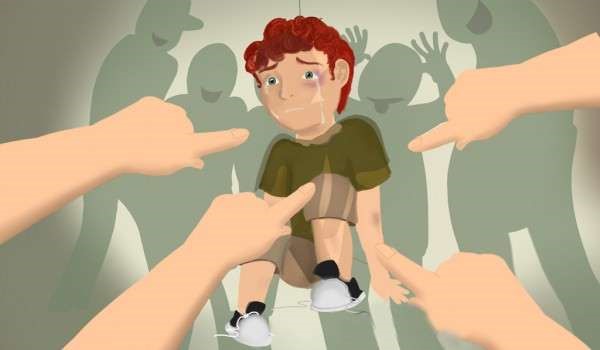  «Ваш ребенок аутсайдер (жертва) или агрессор (булер?)» Если Ваш ребенок Аутсайдер, то он: не приводит домой кого-либо из одноклассников или сверстников и постоянно проводит свободное время дома в полном одиночестве; не имеет близких приятелей, с которыми проводит досуг (спорт, компьютерные игры, музыка, долгие беседы по телефону); одноклассники редко приглашают его на дни рождения, праздники или, он сам не никого не приглашает к себе, потому что боится, что никто не придет;по утрам часто жалуется на головные боли, расстройство в желудке или придумывает какие-либо причины, чтобы не идти в школу;  	 у него наблюдается пессимистичное настроение, может говорить о том, что боится ходить в школу или покончит жизнь самоубийством; выглядит неудачником, в его поведении просматриваются резкие перемены в настроении. Злость, обиду, раздражение, вымещает на родителях, родственниках, более слабых объектах (младшие братья и сестры, домашние животные);  выпрашивает или тайно крадет деньги, внятно не объясняя причину своего проступка. Особую тревогу стоит проявлять в том случае, если исчезают крупные суммы денег, дорогие вещи, украшения. Деньги могут быть использованы на откуп от вымогателей, покупку алкоголя, наркотиков; приходит домой с мелкими ссадинами, ушибами, его вещи выглядят так, словно кто-то ими вытирал пол. Книги, тетради, школьная сумка находятся в аварийном состоянии; выбирает нестандартную дорогу в школу.  Если Ваш ребенок Агрессор, то он: вспыльчив, неуравновешен (дерется, обзывается, ябедничает, кусается); типичным агрессором, как правило, является ребенок, более физически развитый, чем его сверстники, имеющий проблемы с успеваемостью, воспитывающийся в неблагополучной семье;  ребенок с завышенной самооценкой, постоянно вступает в споры, конфликты со сверстниками и взрослыми; в раннем возрасте начинает проявлять асоциальное поведение (курить, прогуливать уроки, пробовать алкоголь, наркотики, вымогать деньги у одноклассников и младших школьников); приносит домой дорогие безделушки, имеет собственные деньги, не объясняя причину их появления; группируется со старшими подростками;в мгновение ока переходит от довольства к злобе; в игре навязывает друзьям свои правила; злопамятен на мелкие обиды, вместо того, чтобы забывать их; игнорирует указания и легко раздражается; введет себя так, будто ищет повод к ссоре; не уважает родителей или не считается с ними, особенно с мамами. БУДЬТЕ ВНИМАТЕЬНЫ К ВОИМ ДЕТЯМ, НЕ ДОПУСТИТЕ БЕДЫ! 